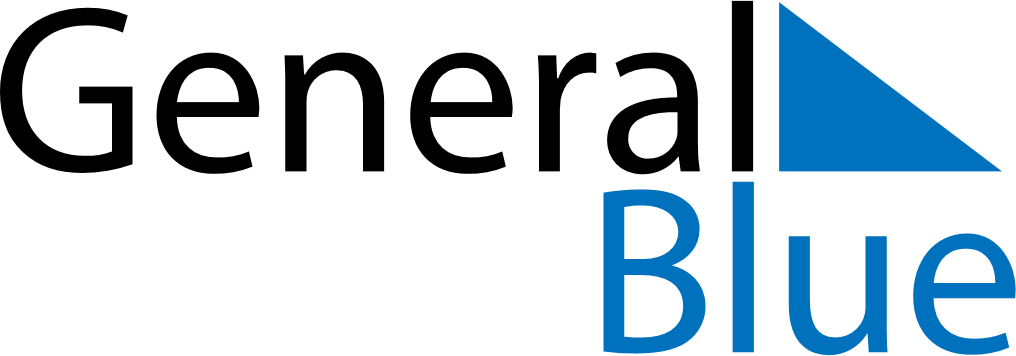 April 2024April 2024April 2024KosovoKosovoMondayTuesdayWednesdayThursdayFridaySaturdaySunday1234567891011121314Constitution DayEnd of Ramadan (Eid al-Fitr)15161718192021222324252627282930